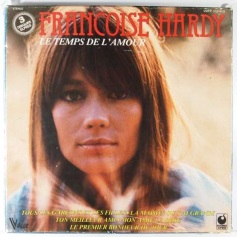   Tempo : 132 à la noire, 4 temps (binaire)Intro :Refrains Couplets Fin	Intro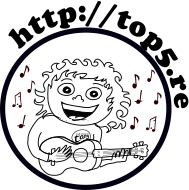 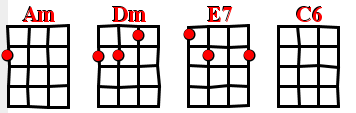 RefrainCoupletRefrain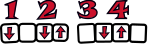 CoupletFinAmAmAmAmDmDmAmAmE7DmAmAmAmAmAmDmDmDmDmE7AmAmAmE7Am7AmAmDmE7E72xAmE7AmE7